 МИНИСТЕРСТВО СТРОИТЕЛЬСТВА И ЖИЛИЩНО-КОММУНАЛЬНОГО ХОЗЯЙСТВА РОССИЙСКОЙ ФЕДЕРАЦИИ  ПРИКАЗ  от 16 октября 2018 года N 662/пр  Об утверждении критериев, на основании которых устанавливается аналогичность проектируемого объекта капитального строительства и объекта капитального строительства, применительно к которому подготовлена проектная документация, в отношении которой принято решение о признании проектной документации экономически эффективной проектной документацией повторного использования  В соответствии с частью 3 статьи 48_2 Градостроительного кодекса Российской Федерации  (Собрание законодательства Российской Федерации, 2005, N 1, ст.16; 2016, N 27, ст.4301; 2018, N 32, ст.5135) приказываю: Утвердить критерии, на основании которых устанавливается аналогичность проектируемого объекта капитального строительства и объекта капитального строительства, применительно к которому подготовлена проектная документация, в отношении которой принято решение о признании проектной документации экономически эффективной проектной документацией повторного использования, согласно приложению к настоящему приказу . Министр В.В.Якушев Зарегистрировано в Министерстве юстиции Российской Федерации 13 февраля 2019 года, регистрационный N 53773 УТВЕРЖДЕНЫ приказом Министерства строительства и жилищно-коммунального хозяйства Российской Федерации от 16 октября 2018 года N 662/пр  Критерии, на основании которых устанавливается аналогичность проектируемого объекта капитального строительства и объекта капитального строительства, применительно к которому подготовлена проектная документация, в отношении которой принято решение о признании проектной документации экономически эффективной проектной документацией повторного использования 1. Назначение проектируемого объекта капитального строительства (далее - проектируемый объект) соответствует назначению объекта капитального строительства, применительно к которому подготовлена проектная документация, в отношении которой принято решение о признании проектной документации экономически эффективной проектной документацией повторного использования (далее - объект капитального строительства). 2. Мощность проектируемого объекта соответствует мощности объекта капитального строительства (допустимое отклонение значения составляет не более 10%). 3. Площадь и (или) протяженность проектируемого объекта соответствует площади и (или) протяженности объекта капитального строительства (допустимое отклонение значения составляет не более 10%). 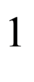 ________________ Указывается для линейных объектов капитального строительства. 4. Природные условия территории, на которой планируется осуществлять строительство (климатический район и подрайон, ветровой район, снеговой район, интенсивность сейсмических воздействий, инженерно-геологические условия) проектируемого объекта, соответствуют природным условиям территории, на которой расположен объект капитального строительства. Электронный текст документа подготовлен АО "Кодекс" и сверен по: Официальный интернет-портал правовой информации www.pravo.gov.ru, 14.02.2019, N 0001201902140021 Об утверждении критериев, на основании которых устанавливается аналогичность проектируемого объекта капитального строительства и объекта капитального строительства, применительно к которому подготовлена проектная документация, в отношении которой принято решение о признании проектной документации экономически эффективной проектной документацией повторного использования (Источник: ИСС "ТЕХЭКСПЕРТ") 